от  10 марта  2016 г. №  36/05                с. Усть-Цильма Республики Коми              Заслушав отчёт председателя Контрольно-счётной палаты муниципального района «Усть-Цилемский» Кисляковой М.А. о деятельности Контрольно-счётной палаты муниципального района «Усть-Цилемский»  в 2015 году,          Совет муниципального района «Усть-Цилемский» решил:         1. Отчёт о деятельности Контрольно-счётной палаты муниципального района «Усть-Цилемский» в 2015 году принять к сведению (отчёт прилагается).         2. Решение вступает в силу со дня принятия.Глава муниципального района «Усть-Цилемский» -председатель Совета района                                                     Е.Е. ЕремееваКонтрольно-счётная палата муниципального района «Усть-Цилемский» О Т Ч Ё То деятельности Контрольно-счётной палатымуниципального района «Усть-Цилемский» в 2015 году Усть – Цильма 2016 Содержание _______________________Общие положенияОтчёт о деятельности Контрольно-счётной палаты  муниципального района «Усть-Цилемский» (далее – Контрольно-счётная палата, Палата) за 2015 год подготовлен в соответствии со Стандартом организации деятельности «Порядок составления годового отчёта о деятельности Контрольно-счётной палаты муниципального района «Усть-Цилемский» и представлен в Совет муниципального района «Усть-Цилемский» на рассмотрение в порядке, установленном статьёй 19 Федерального закона от 7 февраля . № 6-ФЗ «Об общих принципах организации и деятельности контрольно-счётных органов субъектов Российской Федерации и муниципальных образований» (далее – Федеральный закон № 6-ФЗ).В соответствии со статьей 265 Бюджетного кодекса Российской Федерации муниципальный финансовый контроль осуществляется в целях обеспечения соблюдения бюджетного законодательства Российской Федерации и иных нормативных правовых актов, регулирующих бюджетные правоотношения. На территории муниципального района «Усть-Цилемский» внешний муниципальный финансовый контроль в сфере бюджетных правоотношений является контрольной деятельностью Контрольно-счётной палаты, Правовое регулирование внешнего муниципального финансового контроля основывается на положениях Конституции Российской Федерации и регламентируется Федеральным законом от 06.10.2003 № 131-ФЗ «Об общих принципах организации местного самоуправления в Российской Федерации», Бюджетным кодексом Российской Федерации, Федеральным законом  от 07.02.2011 № 6-ФЗ, Федеральным законом от 05.04.2013 № 44-ФЗ, Уставом муниципального образования муниципального района «Усть-Цилемский», Положением о бюджетном процессе в муниципальном районе «Усть-Цилемский», Положением о Контрольно-счётной палате муниципального района «Усть-Цилемский».К особенностям внешнего финансового контроля в отчётном периоде можно отнести его осуществление в условиях формирования бюджета на основе программно-целевого метода, ключевыми элементами которого являются долгосрочность планирования, постановка целей, подготовка и расчёт ресурсного обеспечения. Внешний контроль формирования и результативности исполнения программных расходов призван дать объективную картину реализации социально-экономических решений органов власти.С 1 января 2014 года в круг вопросов, составляющих предмет ведения контрольно-счётных органов муниципальных образований, вошел вопрос осуществления анализа и оценки результатов закупок, достижения целей осуществления закупок, определенных Федеральным законом от 05.04.2013 № 44-ФЗ «О контрактной системе в сфере закупок товаров, работ, услуг для обеспечения государственных и муниципальных нужд (статья 98 «Аудит в сфере закупок»).Предварительный контроль осуществляется в целях предупреждения и пресечения бюджетных нарушений в процессе исполнения бюджета муниципального образования. Последующий контроль осуществляется по результатам его исполнения в целях установления законности его исполнения, достоверности учета и отчетности.В рамках предварительного контроля проведена экспертиза проекта бюджета муниципального района «Усть-Цилемский» на 2014 год и на плановый период 2015 и 2016 годов, а также проведена экспертиза проектов 11 сельских поселений  на 2014 год и на плановый период 2015 и 2016 годов.В рамках последующего контроля исполнения бюджета, проведенных Контрольно-счетной палатой в отчетном году, следует отнести внешнюю проверку отчетности главных администраторов бюджетных средств местного бюджета, отчета об исполнении бюджета муниципального района «Усть-Цилемский», отчетов об исполнении бюджета 11 сельских поселений за 2014 год и подготовку по её результатам, а также подготовку ежеквартальных аналитических материалов по исполнению бюджета муниципального района.Всего в отчётном периоде проведено 14 контрольных мероприятий. Общий объём проверенных средств составил  46 019,5 тыс. рублей. По результатам контрольных мероприятий составлено 14 актов. По результатам проведённых мероприятий:- в адрес объектов контроля направлено 9 представлений;- в правоохранительные органы направлен 1 материал.Контрольная деятельностьВ соответствии с законодательством Контрольно-счётная палата  осуществляет свою деятельность на основе годового плана, который разрабатывается и утверждается ею самостоятельно. Годовой план контрольных мероприятий и деятельности Контрольно-счётной палаты на 2014 год утверждён приказом председателя Контрольно-счётной палаты от 29.12.2014 № 01-07/17.Количество проведённых проверок в 2015 году - 31, в том числе  по внешней проверке отчётов об исполнении бюджета и бюджетной отчётности главных администраторов бюджетных средств – 17. Количество объектов, охваченных при проведении проверок-17.3.Тематические контрольные мероприятияВ отчетном периоде выявлено нарушений и недостатков на общую сумму  1 358,55  тыс. рублей, в том числе:- нецелевое использование бюджетных средств – 364,25 тыс. рублей;- неэффективное использование бюджетных средств – 910,798 тыс. рублей;- нарушение установленного порядка управления и распоряжения имуществом – 83,5 тыс. рублей, в том числе:Следует отметить, что в результате контрольной работы выявлены нарушения антимонопольного законодательства. 	В отчётном периоде Контрольно-счётной палатой проведены следующие тематические проверки:	По предложению главы муниципального района «Усть-Цилемский» - руководителя администрации района в план  работы  Контрольно-счётной палаты муниципального района «Усть-Цилемский» были включены проверки эффективного и целевого использования бюджетных ассигнований муниципального дорожного фонда следующих администраций сельских поселений муниципального района «Усть-Цилемский»:  «Среднее Бугаево», «Окунев Нос», «Новый Бор», «Уег», «Хабариха», «Усть-Цильма», «Коровий Ручей», «Нерица», «Замежная», «Трусово».Проверка целевого использования бюджетных средств, выделенных на реализацию переданных полномочий по отлову и содержанию безнадзорных животных в муниципальном образовании муниципального района «Усть-Цилемский»Проверка  соблюдения установленного порядка управления и распоряжения имуществом, находящегося в муниципальной собственности сельского поселения «Коровий Ручей»Проверка законности и результативности использования бюджетных средств, выделенных на реализацию муниципальной программы «Социальное развитие села (2012-2013 годы)»Проверка  соблюдения установленного порядка управления и распоряжения имуществом, находящегося в муниципальной собственности сельского поселения «Ёрмица»Общий объём проверенных средств составил  46 019,5  тыс. рублей.По результатам проведённых в 2015 году контрольных мероприятий руководителям проверенных учреждений направлено 9 предписаний, которыми внесены предложения, содержащие конкретные меры по устранению имеющихся нарушений. По всем из них получены ответы, в которых содержалась информация о выполнении предложений Контрольно-счётной палаты либо о том, что работа по ним ведётся, но не завершена из-за необходимости длительного времени для их выполнения.Отчёты по проведённым контрольным мероприятиям направлены в Совет муниципального района «Усть-Цилемский», руководителю администрации муниципального района «Усть-Цилемский».Результаты контрольных мероприятий по сельским поселениям направлены в Советы сельских поселений, главам сельских поселений, руководителю администрации муниципального района «Усть-Цилемский». 4. Результаты внешней проверки бюджетной отчётности главных администраторов бюджетных средств, внешней проверки годового отчёта об исполнении бюджета муниципального района «Усть-Цилемский»  и внешней проверки годовых отчётов сельских поселенийОсобое значение Контрольно-счетной палатой придаётся проведению контрольных мероприятий, полномочиями на проведение которых, в соответствии с Бюджетным кодексом РФ, наделены исключительно органы внешнего муниципального финансового контроля, в частности, контрольно-счётные органы муниципальных образований.Так, нормами Бюджетного кодекса РФ (статья 264.4) закреплена обязательность внешней проверки годового отчёта об исполнении бюджета, включающая в себя внешнюю проверку бюджетной отчётности главных администраторов бюджетных средств и подготовку заключения по её результатам (далее - заключение на годовой отчёт), которая явилась одним из основных мероприятий последующего контроля исполнения бюджета, проведённых Контрольно-счётной палатой в отчётном году.В рамках внешней проверки за 2014 год была проанализирована бюджетная отчётность следующих главных администраторов бюджетных средств:- администрация муниципального района «Усть-Цилемский»;- Совет муниципального района «Усть-Цилемский»;- управление образования администрации муниципального района «Усть-Цилемский»;- финансовое управление администрации муниципального района «Усть-Цилемский»;- контрольно-счетная палата муниципального района «Усть-Цилемский»;- администрация сельского поселения «Усть-Цильма»;- администрация сельского поселения «Коровий Ручей»;- администрация сельского поселения «Нерица»;- администрация сельского поселения «Замежная»;- администрация сельского поселения «Трусово»;- администрация сельского поселения «Новый Бор»;- администрация сельского поселения «Ёрмица»;- администрация сельского поселения «Окунёв Нос»;- администрация сельского поселения «Среднее Бугаево»;- администрация сельского поселения «Уег»;- администрация сельского поселения «Хабариха».Кроме того, в установленном порядке, к внешней проверке был представлен годовой отчет об исполнении бюджета  муниципального района «Усть-Цилемский» за 2014 год.Характерные нарушения, выявленные при проведении внешней проверки годовой бюджетной отчётности:1) в нарушение пункта 4 Инструкции о порядке составления и представления годовой, квартальной и месячной бюджетной отчётности об исполнении бюджетов бюджетной системы РФ (далее – Инструкция), введённой в действие приказом Минфина РФ от 28.12.2011 № 191н, некоторые главные администраторы бюджетных средств представили отчётность в непронумерованном виде и без оглавления, что существенным образом затрудняло процесс проверки;2) ряд нарушений в части неполного объема представления форм и соблюдения требований по заполнению  и представлению форм годовой бюджетной отчетности;3) в нарушение пункта 11.1 Инструкции, отдельные формы годовой отчётности, не имеющие числовых значений, не были указаны главными распорядителями бюджетных средств в текстовой части «Пояснительной записки»;4) в нарушение пункта 159 Инструкции, в таблице № 7 «Сведения о результатах внешних контрольных мероприятий» к Пояснительной записке бюджетной отчетности некоторых главных администраторов бюджетных средств (ГАБС), отсутствует информация о проведённой в 2014 году Контрольно-счётной палатой внешней проверке годового отчёта ГАБС  за 2013 год;         5) в нарушение пункта 155 Инструкции Таблица № 3 «Сведения об исполнении текстовых статей закона (решения) о бюджете» к Пояснительной записке бюджетной отчетности ГАБС  не составлялась или составлялась не правильно;6) неполная оценка состояния дебиторской и кредиторской задолженности главных администраторов средств бюджета.В результате контрольного мероприятия сделаны следующие выводы:1) представленный в Контрольно-счетную палату  проект отчёта об исполнении бюджета муниципального района «Усть-Цилемский» за 2014 год соответствует требованиям Бюджетного кодекса РФ, Положению о бюджетном процессе;2) доходная часть бюджета муниципального района «Усть-Цилемский» за 2014 год исполнена в объёме 831 389,8 тыс. рублей, при утверждённом объёме доходов 843 201,5 тыс. рублей, исполнение составило 98,6 %;3) расходная часть бюджета исполнена в сумме 829 311,8 тыс. рублей, или 94,2 % при утверждённых бюджетных назначениях в объёме 880 323,1 тыс. рублей;4) первоначальный бюджет муниципального района «Усть-Цилемский» был утверждён с дефицитом в сумме 10 999 тыс. рублей. С учётом последней поправки (решение Совета от 23.12.2014  № 299/22) плановый дефицит утверждён в сумме 37 117,1 тыс. рублей. Фактически за  2014 год бюджет муниципального района «Усть-Цилемский» исполнен с  превышением доходов над расходами (профицитом)  в сумме 2 078,1 тыс. рублей; 5) средства резервного фонда администрации муниципального района «Усть-Цилемский» в сумме 644,7 тыс. рублей расходовались в соответствии с распоряжениями  администрации муниципального района «Усть-Цилемский».В целом, в результате оценки обобщённых показателей форм бюджетной отчётности, представленных главными распорядителями бюджетных средств, по результатам проведённой внешней проверки отчёта об исполнении бюджета муниципального района «Усть-Цилемский» за 2014 год, представленного в форме проекта решения Совета муниципального района, Контрольно-счётной палатой установлено соответствие показателей годовой бюджетной отчётности главных администраторов бюджетных средств данным отчёта об исполнении бюджета муниципального района   за 2014 год.По результатам проверки Контрольно-счётной палатой предложено:1) при составлении бюджетной отчётности за 2015 год учесть все замечания и предложения, изложенные Палатой в заключении на годовые отчёты и в заключениях по результатам внешней проверки годовой бюджетной отчётности главных администраторов бюджетных средств за 2014 год;2) обеспечить недопущение роста кредиторской и дебиторской задолженностей учреждений и принять меры по их сокращению.5.Экспертно-аналитическая деятельностьСвоё социальное предназначение органы местного самоуправления должны реализовывать, формируя и рационально используя местные финансы, эффективно управляя и распоряжаясь муниципальным имуществом.Развитие бюджетного законодательства и законодательства, регулирующего деятельность органов внешнего финансового контроля, требуют дальнейшего совершенствования форм и методов контроля на основании опыта, накопленного за прошедшие годы, поиска и применения всех имеющихся резервов повышения качества экспертно-аналитической деятельности. При осуществлении текущего контроля рассмотрены и подготовлены   заключения по исполнению бюджета муниципального района «Усть-Цилемский» за 1 квартал, 1 полугодие, 9 месяцев 2015 года. 6. Результаты заключения на проект решения Совета муниципального района «Усть-Цилемский» на 2016 год и плановый период 2017 и 2018 годовПо результатам заключения были сделаны следующие выводы и предложения:	1. Проект решения Совета муниципального образования муниципального района «Усть-Цилемский» «О бюджете муниципального образования муниципального района «Усть-Цилемский» на 2016 год и на плановый период 2017 и 2018 годов» внесён главой муниципального района «Усть-Цилемский» в Совет муниципального района «Усть-Цилемский» в соответствии с частью 1 статьи 185 БК РФ. 	2. Проект  о бюджете представлен вместе с документами и материалами, предусмотренными пунктом 5 статьи 57 Положения о бюджетном процессе в муниципальном районе «Усть-Цилемский».	3. Требования статьи 184.1 Бюджетного кодекса Российской Федерации к содержанию проекта бюджета на 2016 год и на плановый период 2017 и 2018 годов (наличие в проекте всех обязательных к утверждению параметров, положений) соблюдены.	4. Проектом бюджета предусматриваются следующие основные показатели:	Доходы:	-  2016 год – 747 651,6 тыс. рублей;	- 2017 год – 722 367,7 тыс. рублей;	- 2018 год – 702 528,5 тыс. рублей.	Расходы:	- на 2016 год – 737 650,6 тыс. рублей;	- на 2017 год – 709 666,7 тыс. рублей;	- на 2015 год – 696 927,5 тыс. рублей.	Профицит:	- 2016 год – 10 001,0 тыс. рублей;	- 2017 год – 12 701,0 тыс. рублей;	- 2018 год – 5 601,0 тыс. рублей.	5. Предельный объём муниципального долга не превышает ограничений, установленных частью 3 статьи 107 БК РФ, согласно которой предельный объём муниципального долга не может превышать общий годовой объём доходов местного бюджета без учёта предлагаемого к утверждению объёма безвозмездных поступлений и (или) поступлений налоговых доходов по дополнительным нормативам отчислений.	6. Объём условно утверждённых расходов на 2017 год в сумме 9 290,5 тыс. рублей и на 2018 год в сумме 19 360,5 тыс. рублей. Данные суммы соответствуют установленному частью 3 статьи 184.1 БК РФ минимально допустимому объёму условно утверждаемых расходов.	7. Расходы по обслуживанию муниципального долга не превышают ограничение, установленного статьёй 111 БК РФ (не более 15 % всех расходов бюджета, за исключением объёма расходов, которые осуществляются за счёт субвенций, предоставляемых из бюджетов бюджетной системы Российской Федерации).	8. Проектом бюджета на 2016 год планируется финансирование 10 программ в объёме  687 855,1 тыс. рублей, что составляет 93,2 %  общего объёма планируемых расходов бюджета.	На плановый период 2017 и 2018 годов, соответственно – 655 332,5 тыс. рублей, что составляет 92,3 %  от общего объёма расходов бюджета и  – 631 818,0 тыс. рублей, что составляет 90,7 %  от общего объёма расходов бюджета.  	Одновременно с проектом бюджета представлены паспорта муниципальных программ, которые соответствуют суммам, предлагаемым проектом бюджета к утверждению. 	9. Объём резервных фондов (500,0 тыс. рублей в каждом из годов трёхлетнего периода), предлагаемый к утверждению проектом бюджета, не превышает ограничений, установленных частью 3 статьи 81 БК РФ (не более 3% всех расходов бюджета) и статьёй 18 Положения о бюджетном процессе в муниципальном районе «Усть-Цилемский» (не может превышать 3 процентов от общего объёма расходов бюджета).	С учётом вышеизложенного, Контрольно-счётной палатой было предложено принять к рассмотрению проект решения «О бюджете муниципального района «Усть-Цилемский» на 2016 год и на плановый период 2017 и 2018 годов» на очередном заседании Совета муниципального района «Усть-Цилемский». Контрольно-счётной палатой подготовлено 11 заключений на проекты бюджетов  на 2016 год и плановый период 2017 и 2018 годов сельских поселений района.7. Нормотворческая деятельностьКонтрольно-счетной палатой подготовлен и внесен в Совет муниципального района «Усть-Цилемский» проект решения о внесении изменений в Положение о Контрольно-счётной палате муниципального образования муниципального района «Усть-Цилемский». Соответствующий муниципальный правовой акт принят Советом муниципального района «Усть-Цилемский» 28 октября 2015 года.Контрольно-счетной палатой экспертно-аналитические функции в  2015 году  реализованы посредством проведения 13 мероприятий, результатом которого явились внесение изменений и дополнений в нормативно-правовые акты администраций сельских поселений. 8. Вопросы внутренней организации деятельностиВо исполнение раздела 12 Положения о Контрольно-счётной палате муниципального района «Усть-Цилемский» для определения внутренних вопросов деятельности Контрольно-счётной палаты, порядка ведения дел, подготовки и проведения мероприятий всех видов и форм контрольно-ревизионной и иной деятельности разработан и действует  регламент Контрольно-счётной палаты.В целях организации кадровой, бухгалтерской и иной организационной работы разработано и утверждено порядка 17 нормативных актов, регламентирующих деятельность Контрольно-счетной палаты, в том числе:- О внесении изменений в Регламент Контрольно-счётной палаты муниципального района «Усть-Цилемский»;- Положение о сообщении отдельными категориями лиц о получении подарка в связи с их должностным положением или исполнением ими служебных (должностных) обязанностей, сдаче и оценке подарка, реализации (выкупе) и зачислении средств, вырученных от его реализации;- Порядок уведомления представителя нанимателя (работодателя) муниципальными служащими Контрольно-счётной палаты муниципального района «Усть-Цилемский» о намерении выполнять иную оплачиваемую работу;- Порядок уведомления представителя нанимателя (работодателя) о фактах обращения в целях склонения муниципального служащего Контрольно-счётной палаты  муниципального района «Усть-Цилемский» к совершению коррупционных правонарушений;- иные акты.9. Деятельность в сфере профессионального образованияНормативные правовые основы внешнего финансового контроля достаточно часто претерпевают изменения - это обуславливает необходимость регулярного обновления знаний, закрепления и развития практических навыков и компетенции.Принцип профессиональной компетенции сотрудников контрольно-счётных органов требует постоянного повышения квалификации и качества их работы, знаний нормативных правовых актов и наличия необходимых практических навыков.Трудовым кодексом Российской Федерации, Федеральным законом «О муниципальной службе в Российской Федерации», «Об общих принципах организации деятельности контрольно-счётных органов субъектов Российской Федерации и муниципальных образований» установлены, в том числе, правовые основы профессиональной подготовки, переподготовки и повышения квалификации сотрудников контрольно-счётных органов.В отчётном периоде председатель Палаты прошел курсы обучения по следующим направлениям:- «Особенности проведения аудита формирования и контроля исполнения бюджета: аудит в сфере закупок, экспертиза государственных и муниципальных программ» (Государственное образовательное учреждение высшего образования «Коми республиканская академия государственной службы и управления»);- «Контрактная система. Электронные аукционы и иные способы закупок».Обучение проводится в различных формах: курсы повышения квалификации, дистанционное обучение, видеоконференции, семинары-совещания, онлайн-семинары и иные доступные виды обучения. 10. Методологическая деятельностьВ соответствии с законодательством о контрольно-счётных органах в 2015 году Контрольно-счетной палатой продолжена работа по разработке и утверждению стандартов внешнего муниципального финансового контроля.Объектом стандартизации является методологическая деятельность Контрольно-счётной палаты, направленная на формирование и совершенствование единой системы взаимоувязанных стандартов (методических документов), регулирующих осуществление контрольной, экспертно-аналитической и информационной деятельности, в целях содействия качественному выполнению задач Контрольно-счетной палаты, повышению уровня её деятельности.Стандарты внешнего муниципального финансового контроля Контрольно-счётной палаты являются методическими документами, регламентирующими профессиональную деятельность сотрудников аппарата Контрольно-счётной палаты в целях обеспечения соблюдения основных принципов внешнего финансового контроля: законности, объективности, эффективности, независимости и гласности.В соответствии с разделом 10 Положения о Контрольно-счетной палате муниципального района «Усть-Цилемский» в 2015 году Палатой разработано и утверждено 3 стандарта внешнего финансового муниципального контроля, стандартов организации деятельности и методических рекомендаций, регламентирующих деятельность Палаты:«Финансово-экономическая экспертиза проектов муниципальных программ»;«Порядок привлечения специалистов государственных, муниципальных контрольных органов, специалистов государственных и негосударственных организаций и независимых экспертов по вопросам, требующим специальных знаний и навыков к участию в контрольных и экспертно-аналитических мероприятиях»;«Проведение аудита в сфере закупок».                              11. Взаимодействие с государственными, муниципальнымии контрольно-счётными органамиЭффективное решение задач органа внешнего финансового контроля во многом связано с обеспечением адекватного взаимодействия финансово-контрольных органов между собой, а также с государственными и муниципальными органами.В рамках реализации положений части 1 статьи 18 Закона № 6 – ФЗ, Палатой заключены соглашения о сотрудничестве и взаимодействии с различными государственными и муниципальными правоохранительными, надзорными, контрольными, и иными органами в числе которых: - Прокуратура Усть-Цилемского района; - Ижемский межрайонный следственный отдел  Следственного управления Следственного комитета Российской Федерации по Республике Коми.21 мая . заключено соглашение об информационном взаимодействии с Управлением Федерального казначейства по Республике Коми;16 июля . заключено соглашение  о сотрудничестве и взаимодействии с Отделом Министерства внутренних дел России по Усть-Цилемскому району.В течение отчётного периода председатель Палаты приняла участие в организованном и проведённом Контрольно-счётной палатой Республики Коми семинаре-совещании для муниципальных контрольно-счётных органов по следующей тематике «Актуальные вопросы деятельности контрольно-счётных органов».Председатель Контрольно-счётной палаты приняла участие в работе семинара по вопросам взаимодействия представительных органов местного самоуправления с муниципальными контрольно-счётными органами, проведённом Государственным Советом Республики Коми.В отчётном периоде осуществлялось тесное и конструктивное взаимодействие с Советом муниципального района «Усть-Цилемский». Помимо представления Совету отчётов по результатам контрольных мероприятий и заключений по итогам экспертно-аналитических мероприятий взаимодействие осуществлялось по формированию плана работы Контрольно-счетной палаты.Председатель Контрольно-счётной палаты в 2015 году принимала участие в работе заседаний Совета муниципального района «Усть-Цилемский», президиума Совета района, заседаний комиссии по бюджету, налогам и аграрно-экономическому развитию района, Совета глав муниципального района «Усть-Цилемский», заседаний комиссии по противодействию коррупции в муниципальном районе «Усть-Цилемский», а также совещаниях и  планёрках при главе муниципального района «Усть-Цилемский».   12. Деятельность по обеспечению информационной открытостиВ целях реализации Федерального закона от 09.02.2009 № 8-ФЗ «Об обеспечении доступа к информации о деятельности государственных органов и органов местного самоуправления», Федерального закона от 07.02.2011     № 6-ФЗ «Об общих принципах организации и деятельности контрольно-счётных органов субъектов Российской Федерации и муниципальных образований», статьи 20 Положения о Контрольно-счётной палате, 06.02.2014 создан официальный сайт Контрольно-счётной палаты муниципального района «Усть-Цилемский». В соответствующих разделах сайта публикуются годовые планы контрольных мероприятий и деятельности, планы организации деятельности по противодействию коррупции, а также годовые отчёты Палаты.Кроме того, размещена информация о порядке рассмотрения обращения граждан в Контрольно-счётной палате и иная информация, относящаяся к деятельности органа внешнего муниципального финансового контроля.Подготовлена и направлена информация об основных показателях деятельности Палаты за отчётный период в Контрольно-счётную палату Республики Коми.13. Задачи Контрольно-счётной палаты на 2016 годПо итогам проведенных проверок в 2014 и 2015 годах в январе 2016 года Контрольно-счётной палатой муниципального района «Усть-Цилемский» осуществлен мониторинг исполнения 4 представлений на общую сумму 764,27 тыс. рублей  и реализации результатов контрольных мероприятий. В отчётном году Контрольно-счётной палатой обеспечена реализация целей и задач, возложенных на неё действующим законодательством Российской Федерации и муниципальными правовыми актами муниципального района «Усть-Цилемский». Контролем были охвачены все этапы бюджетного процесса: от формирования бюджета до утверждения годового отчета об исполнении бюджета муниципального района и сельских поселений района. В ходе контрольных и экспертно-аналитических мероприятий особое внимание уделялось оценке результативности бюджетных расходов, выявлению резервов увеличения доходов бюджета, подготовке обоснованных выводов и предложений, а также усилению контроля за принятием мер по выполнению представлений Контрольно-счётной палаты и устранению выявленных нарушений.В 2016 году деятельность Контрольно-счётной палаты муниципального района «Усть-Цилемский» будет осуществляться в соответствии с планом работы, утверждённым приказом председателя Контрольно-счётной палаты от 28.12.2015  № 01-07/13, и будет направлена на повышение эффективности осуществления внешнего муниципального финансового контроля.В соответствии с планом работы Контрольно-счётной палаты на 2016 год предусматривается проведение экспертно-аналитической и контрольно-ревизионной работы, мероприятий информационного и организационного характера.Включены  в план работы проверки:- проверка исполнения Указа Президента Российской Федерации от 07.05.2012 № 597 в учреждении МБУ «Районный центр культуры, досуга и кино»;-  проверка законности и результативности использования бюджетных средств, выделенных на реализацию муниципальной  программы «Содержание и развитие муниципального хозяйства» подпрограммы «Жилищное хозяйство и коммунальная инфраструктура в муниципальном районе «Усть-Цилемский».Планом работы предусмотрены контрольные мероприятия по использованию имущества двух сельских поселений района в рамках полномочий по контролю за соблюдением установленного порядка управления и распоряжения муниципальным имуществом.Экспертно-аналитическими мероприятиями запланирован охват всех стадий внешнего муниципального финансового контроля, в том числе проведение внешней проверки бюджетной отчетности главных администраторов бюджетных средств муниципального образования муниципального района «Усть-Цилемский» за 2015 год.________________________Совет муниципальногообразования  муниципальногорайона «Усть-Цилемский»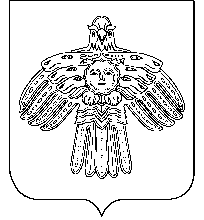 «Чилимдiн» муниципальнöй районлöн муниципальнöйюкöнса СöветРЕШЕНИЕКЫВКÖРТÖДРЕШЕНИЕКЫВКÖРТÖДРЕШЕНИЕКЫВКÖРТÖДО деятельности Контрольно-счётной палаты муниципального района «Усть-Цилемский» в 2015 году 1.Общие положения……………………………………………………..3-42.Контрольная деятельность…………………………………………..43.Тематические контрольные мероприятия…………………..……...5-134.Результаты внешней проверки бюджетной отчётности главных администраторов бюджетных средств, внешней проверки годового отчёта об исполнении бюджета муниципального района «Усть-Цилемский» и внешней проверки годовых отчётов сельских поселений…………………………………………………..13-165.Экспертно–аналитическая деятельность…………………………….166.Результаты заключения на проект решения Совета муници-пального района «Усть-Цилемский» о бюджете муниципального района на 2015 год и плановый период 2016 и                             2017 годов16-187.Нормотворческая деятельность………………………………………188.9.Вопросы внутренней организации деятельности…………………...Деятельность в сфере профессионального образования18-191910.Методологическая деятельность……………………………………..19-2011.Взаимодействие с государственными, муниципальными и муниципальными контрольно-счетными органами…………………20-2112.Деятельность по обеспечению информационной открытости……..2113.Задачи Контрольно-счётной палаты на 2016 год…………………….22Вид нарушенияКоличество единицСумма, тыс. рублейНарушения в законодательстве МО (несоответствие федеральному или региональному законодательству, не принятые обязательные НПА)76-Нарушения порядка ведения реестра муниципального имущества2-Объем средств, недополученных в доходную часть местного бюджета (упущенная выгода)283,5Прочие нарушения при управлении муниципальным имуществом7-Проверяемый период    с 01 января  по 31 декабря 2014 года.Предмет проверки      Деятельность администраций сельских поселений «Среднее Бугаево», «Окунев Нос», «Новый Бор», «Уег», «Хабариха», «Усть-Цильма», «Коровий Ручей», «Нерица», «Замежная», «Трусово» связанная с использованием средств муниципального дорожного фонда.По итогам проведенного контрольного мероприятия   По каждому сельскому поселению составлен  1 акт проверки.   Результаты проверки, а также документально подтвержденные пояснения и дополнительная информация, представленные объектом проверки, учтены при формировании настоящего Отчета (администрации сельских поселений «Среднее Бугаево»,  «Нерица»).  Администрациями сельских поселений «Окунев Нос», «Новый Бор», «Уег», «Хабариха», «Трусово»  по итогам рассмотрения актов проверок разногласий и замечаний высказано не было.   Администрация сельского поселения «Замежная» на акт проверки в установленный срок (5 рабочих дней со дня получения акта) пояснений и замечаний не представила.  Общий объем проверенных средств  Общий объем проверенных средств бюджета – 4 647,43 тыс. рублей.В результате контрольного мероприятия сделаны следующие выводы:     1.В нарушение пункта 2 статьи 13 Федеральный закон от 08.11.2007 № 257-ФЗ «Об автомобильных дорогах и дорожной деятельности в Российской Федерации и о внесении изменений в отдельные законодательные акты Российской Федерации» (далее -Закона № 257-ФЗ)  администрации сельских поселений не разработали основные направления инвестиционной политики в области развития автомобильных дорог местного значения в границах населенных пунктов поселений.       2. Решения об использовании на платной основе автомобильных дорог общего пользования местного значения и о прекращении такого использования советами сельских поселений  не принимались.         3. В нарушение пункта 11 статьи 13 Закона № 257- ФЗ органами местного самоуправления нормативы финансовых затрат на капитальный ремонт, ремонт, содержание автомобильных дорог местного значения и правил расчета размера ассигнований  бюджета сельских поселений не принимались, что не позволяет оценить правильность расчета стоимости данных работ, а также потребность денежных средств на их финансирование.      4. Администрациями сельских поселений нормативно не урегулированы и не были реализованы полномочия предусмотренные статьями 13 и 31 Закона № 257-ФЗ.    5. Не проведена паспортизация автомобильных дорог общего пользования сельских поселений: «Нерица», «Хабариха», «Уег», «Трусово», «Коровий Ручей», «Среднее Бугаево», «Замежная», «Усть-Цильма», «Уег».      6. В нарушение пункта 2 статьи 17 Закона № 257-ФЗ органами местного самоуправления не принят порядок содержания автомобильных дорог.     1.В нарушение пункта 2 статьи 13 Федеральный закон от 08.11.2007 № 257-ФЗ «Об автомобильных дорогах и дорожной деятельности в Российской Федерации и о внесении изменений в отдельные законодательные акты Российской Федерации» (далее -Закона № 257-ФЗ)  администрации сельских поселений не разработали основные направления инвестиционной политики в области развития автомобильных дорог местного значения в границах населенных пунктов поселений.       2. Решения об использовании на платной основе автомобильных дорог общего пользования местного значения и о прекращении такого использования советами сельских поселений  не принимались.         3. В нарушение пункта 11 статьи 13 Закона № 257- ФЗ органами местного самоуправления нормативы финансовых затрат на капитальный ремонт, ремонт, содержание автомобильных дорог местного значения и правил расчета размера ассигнований  бюджета сельских поселений не принимались, что не позволяет оценить правильность расчета стоимости данных работ, а также потребность денежных средств на их финансирование.      4. Администрациями сельских поселений нормативно не урегулированы и не были реализованы полномочия предусмотренные статьями 13 и 31 Закона № 257-ФЗ.    5. Не проведена паспортизация автомобильных дорог общего пользования сельских поселений: «Нерица», «Хабариха», «Уег», «Трусово», «Коровий Ручей», «Среднее Бугаево», «Замежная», «Усть-Цильма», «Уег».      6. В нарушение пункта 2 статьи 17 Закона № 257-ФЗ органами местного самоуправления не принят порядок содержания автомобильных дорог.     7. В нарушение пункта 2 статьи 18 Закона № 257-ФЗ органами местного самоуправления не принят порядок ремонта автомобильных дорог.     8. В нарушение статьи 14 Закона № 257-ФЗ приказа Минтранспорта от 27.08.2009 № 150 на территориях сельских поселений не проводится оценка технического и транспортно-эксплуатационного состояния всех автомобильных дорог, их соответствия требованиям технических регламентов.       9. Отсутствует документальное подтверждение проведения осмотров и оценки фактического состояния транспортно-эксплуатационного состояния автомобильных дорог.      10. Ежегодный контроль за транспортно-эксплуатационным состоянием всей сети автомобильных дорог местного значения в администрациях не организован.     11.Оценка технического состояния автомобильных дорог, предусмотренная приказом Министерства транспорта РФ от 27.08.2009 № 150 «О порядке проведения оценки технического состояния автомобильных дорог» в сельских поселениях не проводилась.       12. Сроки оплаты за выполненные работы по ремонту автодорог общего пользования местного значения просрочены администрациями сельских поселений от 15 до  345  дней (кроме сельских поселений «Хабариха» и «Новый Бор»).       13. В нарушение пункта 1 статьи 13 Закона № 257-ФЗ администрациями сельских поселений  не приняты нормативные акты осуществления муниципального контроля за сохранностью автомобильных дорог местного значения в границах населенных пунктов сельских поселений (кроме администраций сельских поселений «Коровий Ручей», «Окунев Нос», «Усть-Цильма»).    14. Планы проведения проверок администрациями сельских поселений «Коровий Ручей», «Окунев Нос», «Усть-Цильма» на 2014 год не утверждены и не размещены на официальном сайте в сети Интернет.     Акты проверок за 2014 год не представлены, следовательно, в 2014 году проверки по использованию дорог не проводились.   15. Сумма нецелевого использования бюджетных средств  составила:  администрация сельского поселения «Окунев Нос» - 86,02 тыс. рублей; администрация сельского поселения «Усть-Цильма» - 70,63 тыс. рублей; администрация сельского поселения «Коровий Ручей» - 7,60 тыс. рублей; администрация сельского поселения «Замежная» - 200,00 тыс. рублей.По итогам проверки Контрольно-счётная палата предлагает:     1. Администрациям  сельских поселений своевременно  принимать  нормативные правовые акты.    2. Главам сельских поселений «Среднее Бугаево», «Нерица», «Коровий Ручей», «Окунев Нос», «Замежная», «Усть-Цильма» усилить контроль за правильностью заполнения поступающих документов в администрацию от подрядчиков, на соответствие их удовлетворению всем требованиям действующего законодательства.Основание     1. Положение о Контрольно-счётной палате муниципального района «Усть-Цилемский», утвержденное решением Совета муниципального района «Усть-Цилемский» от 17.10.2012 г. № 136/10;     2. Обращение прокуратуры Усть-Цилемского района от 25.03.2015 № 1-313в-2015/229;     3. Распоряжение председателя Контрольно-счетной палаты муниципального района «Усть-Цилемский» от 29.04.2015 № 01-12/20.Объекты проверки      Администрация муниципального района «Усть-Цилемский».Проверяемый период   с 01 января  по 31 декабря 2014 года.Предмет проверки      Деятельность администрации муниципального района «Усть-Цилемский», связанная с использованием средств, выделенных на реализацию переданных полномочий по отлову и содержанию безнадзорных животных.По итогам проведенного контрольного мероприятия1.  Составлен 1 акт проверки.2. Внесено 1 представление об устранении выявленных нарушений.3. К указанному сроку администрация муниципального района «Усть-Цилемский»  пояснения и возражения не представила.Общий объем проверенных средств  Общий объем проверенных средств бюджета –  52,14 тыс. рублей.В результате контрольного мероприятия сделаны следующие выводы:     В нарушение  условий подпункта 3.2.5. пункта 3.2.части 3  Соглашения  не назначено должностное лицо, ответственное за подготовку и представление документов, предусмотренных Соглашением. Объекты проверки Администрация сельского поселения «Коровий Ручей».Проверяемый периодС 01.01.2013 по 31.12.2014 годыПредмет проверки Деятельность органов местного самоуправления администрации сельского поселения «Коровий Ручей», должностных лиц, связанная с организацией и осуществлением процесса управления и распоряжения муниципальным имуществом, а также с администрированием неналоговых доходов бюджета муниципального образования в части поступления доходов от использования муниципального имущества Информационная основа проверки  - Нормативные и ненормативные правовые акты и иные распорядительные документы, регулирующие вопросы организации и осуществления процесса управления и распоряжения  муниципальным имуществом;- документы, содержащие сведения об администрировании неналоговых доходов бюджета муниципального образования в части поступления доходов от использования муниципального имущества;- иные документы и материалы.По итогам проведенного контрольного мероприятия1. Составлен акт проверки соблюдения установленного порядка управления и распоряжения имуществом, находящегося в муниципальной собственности сельского поселения «Коровий Ручей».2. Внесено 1 представление об устранении выявленных нарушений.3. Администрация сельского поселения «Коровий Ручей»  по результатам рассмотрения акта проверки разногласий и замечаний не имеет, о чём свидетельствует письмо от 13.07.2015  № 02-61/319.Общий объем средств, использование которых проверено в рамках контрольного мероприятияОбщий объём  бюджетных средств, охваченных контрольным мероприятием (поступления доходов от использования муниципального имущества) составил 131,57  тыс. рублей, в том числе:  2013 год -  67,00 тыс. рублей; 2014 год – 64,57 тыс. рублей.В результате контрольного мероприятия сделаны следующие выводы:1. В проверяемом периоде наблюдается снижение общего объёма поступлений доходов сельского поселения от использования муниципального имущества (в сравнении 2014 года к 2013 году).2. Администрацией сельского поселения «Коровий Ручей» учёт муниципальной собственности организован ненадлежащим образом:- реестр муниципального имущества ведется с нарушением Порядка ведения органами местного самоуправления реестров муниципального имущества, утверждённого приказом Министерства экономического развития Российской Федерации от 30 августа 2011 г. № 424.3. Установление ставок арендной платы на низком уровне не способствуют пополнению доходной части бюджета.4. Сумма недополученного дохода  составила 81,60 тыс.  рублей.По итогам проверки Контрольно-счётная палата предлагает:1.Администрации  сельского поселения «Коровий Ручей» своевременно вносить изменения в нормативные правовые акты.Объекты проверки      Администрация муниципального района «Усть-Цилемский».Проверяемый период     - 2010 –  2013 годы.Предмет проверки      Деятельность администрации муниципального района «Усть-Цилемский», связанная с использованием средств, выделенных на реализацию муниципальной программы «Социальное развитие села (2012-2013 годы)».По итогам проведенного контрольного мероприятия   Составлен 1 акт проверки  и 1 акт обследования.   Результаты проверки, а также документально подтвержденные пояснения и дополнительная информация, представленные объектом проверки, учтены при формировании настоящего Отчета.Общий объем проверенных средств  Общий объем проверенных средств бюджета – 28 071,35 тыс. рублей, в том числе:     - федерального бюджета – 9 320,00 тыс. рублей;     - республиканского бюджета –  13 916,20 тыс. рублей;     - муниципального бюджета – 4 835,15 тыс. рублей.В результате контрольного мероприятия сделаны следующие выводы:      1. В нарушение подпункта 2.1.15 пункта 2 Соглашения № 6 в 2010 году не назначено должностное лицо, ответственное за подготовку документов и представление информации, а также осуществляющее контроль за выполнением работ по строительству объекта – Водопровод, предусмотренных Соглашением № 6.       2. Программа финансирования мероприятий в 2011 году на момент проверки не представлена.      3. В нарушение части 5 статьи 9 Федерального закона 94-ФЗ «О размещении заказов на поставки товаров, выполнение работ, оказание услуг для государственных и муниципальных нужд» вносились изменения в условия муниципального Контракта от 14.09.2010 по строительству Водопровода в части продления сроков строительства.      4. В нарушение пункта 1 статьи 49 Градостроительного кодекса Российской Федерации строительные работы велись в отсутствии выданного в установленном порядке положительного заключения государственной экспертизы.      Положительное заключение на объект капитального строительства «Водопровод в д. Чукчино Усть-Цилемского района» утверждено 11 февраля 2011 г.      5. В нарушение статьи 51 Градостроительного кодекса Российской Федерации строительные работы на объекте  велись в отсутствии выданного в установленном порядке органами местного самоуправления разрешения на строительство.      Разрешение на строительство № RU 11520000-01-11 выдано администрацией 18 марта 2011 г.      6. При осуществлении работ по строительству водопроводных колонок  допущено неэффективное расходование бюджетных средств порядка 910,79 тыс. рублей.        На момент проверки 2 водоразборные колонки не функционировали. Со дня принятия Водопровода (разрешение на ввод объекта в эксплуатацию № 11520000-01-13 от 02.12.2013) прошло около двух лет, но колонки так и не были подключены для населения.      7. В нарушение подпункта 3.2.11  пункта 3.2 раздела 3 Соглашения №  2/РБ от 20.05.2013 не представлены графики выполнения работ. В связи с чем, невозможно определить оценку эффективности в части выполнения работ, предусмотренных графиком.       8. В нарушение  подпункта 6.1  пункта 6 муниципального Контракта от 01 июля  2013 г.   контроль за ведением журнала производства работ на Объекте администрацией осуществлялся ненадлежащим образом. Как показала проверка, в общем журнале работ по объекту «Водопровод в д. Чукчино Усть-Цилемского района» отсутствуют записи о выполнении отдельных видов работ.        Между тем, в соответствии с Постановлением Госкомстата РФ № 100 от 11.11.1999 основанием для составления акта приемки выполненных работ по форме № КС-2 и справки о стоимости выполненных  работ по форме  КС-3 является журнал учета выполненных работ.        Отсутствие вышеуказанных записей в журнале производства работ свидетельствует о ненадлежащем осуществлении администрацией  возложенных на них функций контроля.       9.  В нарушение части 5 статьи 9 Федерального закона 94-ФЗ «О размещении заказов на поставки товаров, выполнение работ, оказание услуг для государственных и муниципальных нужд» вносились изменения в условия муниципального Контракта от 14.09.2010 по строительству Водопровода в части изменения объёмов работ. Нарушение  на сумму - 4 083 291,12 рублей.     10. Сроки оплаты за выполненные работы по Контракту от 01.07.2013 просрочены администрацией  от 3 до 79  дней.      11. Целью реализации программы являлось строительство водопроводной сети – 6,17 км, 4 шт. водоразборных колонок и 3 шт. пожарных резервуаров по 110 м3 (2*55 м3).      Выполнение программных мероприятий позволило обеспечить население д. Чукчино, части с. Коровий Ручей и с. Усть-Цильма качественной питьевой водой и противопожарным водоснабжением, при этом 2 водоразборные колонки не функционируют (д. Чукчино пер. Молодежный и с. Усть-Цильма ул. Авиаторов).Объекты проверки Администрация сельского поселения «Ёрмица».Проверяемый периодС 01.01.2012 по 31.12.2014 годыПредмет проверки Деятельность органов местного самоуправления администрации сельского поселения «Ёрмица», должностных лиц, связанная с организацией и осуществлением процесса управления и распоряжения муниципальным имуществом, а также с администрированием неналоговых доходов бюджета муниципального образования в части поступления доходов от использования муниципального имущества Информационная основа проверки  - Нормативные и ненормативные правовые акты и иные распорядительные документы, регулирующие вопросы организации и осуществления процесса управления и распоряжения  муниципальным имуществом;- документы, содержащие сведения об администрировании неналоговых доходов бюджета муниципального образования в части поступления доходов от использования муниципального имущества;- иные документы и материалы.По итогам проведенного контрольного мероприятия1. Составлен акт проверки соблюдения установленного порядка управления и распоряжения имуществом, находящегося в муниципальной собственности сельского поселения «Ёрмица».2. Внесено 1 представление об устранении выявленных нарушений.3. Администрация сельского поселения «Ёрмица»  по результатам рассмотрения акта проверки разногласий и замечаний не имеет, о чём свидетельствует письмо от 24.12.2015  № 365.Общий объем средств, использование которых проверено в рамках контрольного мероприятияОбщий объём  бюджетных средств, охваченных контрольным мероприятием (поступления доходов от использования муниципального имущества) составил 110,4  тыс. рублей, в том числе:- 2012 год -  42,55 тыс. рублей;- 2013 год -  47,95 тыс. рублей;- 2014 год – 19,90 тыс. рублей.В результате контрольного мероприятия сделаны следующие выводы:1. В проверяемом периоде наблюдается снижение общего объёма поступлений доходов сельского поселения от использования муниципального имущества (в сравнении 2014 года к 2013 году).2. Администрацией сельского поселения «Ёрмица» учёт муниципальной собственности организован ненадлежащим образом:- реестр муниципального имущества ведется с нарушением Порядка ведения органами местного самоуправления реестров муниципального имущества, утверждённого приказом Министерства экономического развития Российской Федерации от 30 августа 2011 г. № 424.3. Установление ставок арендной платы на низком уровне не способствуют пополнению доходной части бюджета.4. Сумма недополученного дохода  составила 1,9 тыс.  рублей.По итогам проверки Контрольно-счётная палата предлагает:1.Администрации  сельского поселения «Ёрмица» своевременно вносить изменения в нормативные правовые акты.2.Договора аренды муниципального имущества привести в соответствие с решением Совета сельского поселения «Ёрмица» от 08.04.2010 № 2-12/5 «Об утверждении формы расчёта величины годовой арендной платы за пользование имуществом сельского поселения «Ёрмица».